Objekte kennenlernen
1. Färbe in den Sätzen das Prädikat rot und das Subjekt blau
     a) Der Lehrer unterrichtet die Kinder.                     b) Der Lehrer hilft dem Schüler.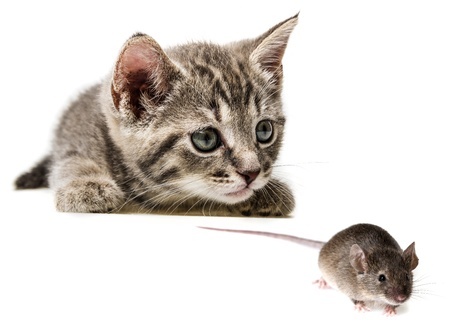      c) Das Mädchen isst den Müsliriegel.                       d) Die Möhre schmeckt dem Kaninchen.      e) Das Lied gefällt dem Papagei.       f) Die Katze beobachtet die Maus.       g) Oma strickt ihrer Enkelin einen Pullover.       h) Ich gebe dir den Schlüssel.        i) Sie füttert den Hund. 
2. Mit welchen Fragewörtern kannst du nach den grün und braun gefärbten Wörtern 
     fragen? Schreibe sie daneben. 3. Unterstreiche in den Sätzen das Akkusativobjekt grün und das Dativobjekt braun. 
     a) Du sprichst mit dem Schulleiter.                       e) Mein Hund will einen Knochen.     b) Mama fragt ihren Vater.                                     f) Ich gebe dem Kellner etwas Trinkgeld.     c) Das Spiel gefällt meiner Schwester gut.          g) Er ruft seinen Hund.     d) Ich schenke meiner Oma ein Bild.                   h) Lukas schreibt seiner Oma einen Brief.4. Unterstreiche in den Sätzen das Prädikat rot, das Subjekt blau, das Dativobjekt braun 
     und das Akkusativobjekt grün.
    a) Der Prinz küsst natürlich seine Prinzessin.     b) Anna schaut ihrem Pferd gern zu.     c) Laura liest ein Buch. Das Buch hat sie sich von ihrer Freundin ausgeliehen.     d) Die Katze frisst einen kleinen Fisch.     e) Paul glaubt seinem Freund.    f) Ich gebe dir einen Stift. 
5. Schreibe über jedes Dativobjekt und Akkusativobjekt klein das richtige Fragewort. 
     Benutze die passenden Farben grün und braun. 6. Schreibe jeweils 2 eigene Sätze mit einem Akkusativobjekt und einem Dativobjekt.Objekte
Objekte ergänzen den Satz und geben zusätzliche Informationen.Das Dativobjekt findest du mit der Frage „Wem…?“ heraus. 
Der Lehrer hilft dem Schüler.    - Wem hilft der Lehrer? Dem Schüler.Das Akkusativobjekt findest du mit der Frage „Wen oder was…?“ heraus.
Der Lehrer unterrichtet die Kinder.       - Wen oder was unterrichtet der Lehrer? Die Kinder.Ich brauche den Schlüssel.                      - Wen oder was brauche ich? Den Schlüssel. 
     Prädikat: Was tut…?                                     Dativobjekt: Wem…?

     Subjekt: Wer oder was…?                            Akkusativobjekt: Wen oder was…?
